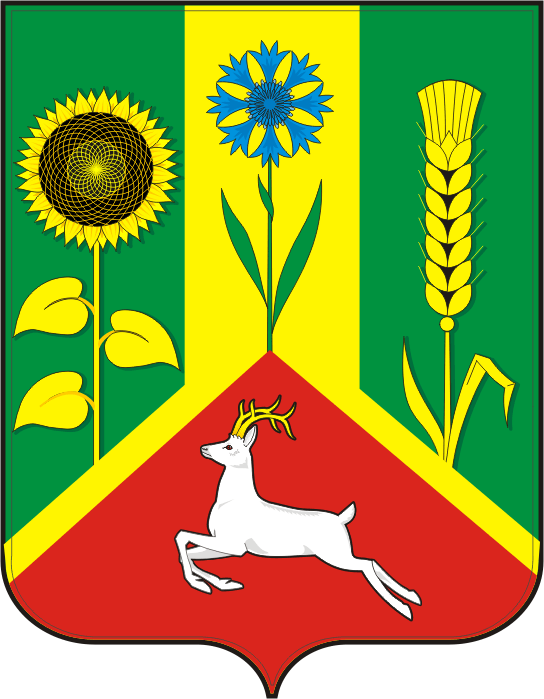 АДМИНИСТРАЦИЯ ВАСИЛЬЕВСКОГО СЕЛЬСОВЕТА САРАКТАШСКОГО РАЙОНА ОРЕНБУРГСКОЙ ОБЛАСТИП О С Т А Н О В Л Е Н И Е____________________________________________________________________16.12.2021                            с. Васильевка                                        № 77-пО создании межведомственной комиссии по признанию помещения жилым помещением, жилого помещения непригодным для проживания и многоквартирного дома аварийным и подлежащим сносу или реконструкции на территории муниципального образования Васильевский  сельсовет Саракташского района Оренбургской области.               В соответствии со ст.14, п.4 ст.15 Жилищного кодекса Российской Федерации, Постановлением Правительства Российской Федерации № 47 от 28.01.2006г. «Об утверждении положения о признании помещения жилым помещением, жилого помещения непригодным для проживания и многоквартирного дома аварийным и подлежащим сносу или реконструкции»:1. Утвердить состав межведомственной комиссии по признанию помещения жилым помещением, жилого помещения непригодным для проживания и многоквартирного дома аварийным и подлежащим сносу или реконструкции на территории  муниципального образования Васильевский  сельсовет Саракташского района Оренбургской области  согласно  приложения №1.2. Признать утратившим силу постановление администрации Васильевского сельсовета № 62-п от 19.10.2020 «О создании межведомственной комиссии»3. Контроль за исполнением настоящего постановления оставляю за собой.4. Настоящее постановление вступает в силу после его подписания и подлежит размещению на официальном сайте администрации Васильевского сельсовета.Глава   сельсовета                                                                       А.Н. СерединовРазослано: прокуратуре района, членам комиссии, в дело.Приложение №1к постановлению администрацииВасильевского сельсоветаот  16.12.2021   № 77-п                                                                С О С Т А Вмежведомственной комиссии по признанию помещения жилым помещением, жилого помещения непригодным для проживания и многоквартирного дома аварийным и подлежащим сносу или реконструкции на территории  Васильевского сельсоветаСерединов Александр Николаевич- глава администрации  Васильевского  сельсовета,  председатель комиссии;Адушкина Любовь Петровна- заместитель главы   администрации  Васильевского сельсовета, заместитель председателя комиссии;Мухина Ольга Владимировна- специалист 1 категории администрации Васильевского сельсовета, секретарь комиссии;Члены комиссии:- главный специалист отдела нормативно-технического контроля (надзора)  Государственной жилищной инспекции по Оренбургской области (по согласованию);- представитель государственной экологической службы Оренбургской области (по согласованию);- главный специалист отдела архитектор администрации Саракташского района (по согласованию);- начальник участка АО «Ростехинвентаризация- Федеральное БТИ» Приуральский филиал Саракташский производственный участок (по согласованию);  - начальник Саракташского отдела Росреестра по Оренбургской области (по согласованию);- начальник ОНД и ПР по Саракташскому и Биляевскому районам УНД главного управления МЧС России по Оренбургской области (по согласованию);- начальник отдела филиала южного территориального отдела Управления  Федеральной службы по надзору в сфере защиты прав потребителей и благополучия человека по Оренбургской области в Саракташском районе (по согласованию);  Члены комиссии:- главный специалист отдела нормативно-технического контроля (надзора)  Государственной жилищной инспекции по Оренбургской области (по согласованию);- представитель государственной экологической службы Оренбургской области (по согласованию);- главный специалист отдела архитектор администрации Саракташского района (по согласованию);- начальник участка АО «Ростехинвентаризация- Федеральное БТИ» Приуральский филиал Саракташский производственный участок (по согласованию);  - начальник Саракташского отдела Росреестра по Оренбургской области (по согласованию);- начальник ОНД и ПР по Саракташскому и Биляевскому районам УНД главного управления МЧС России по Оренбургской области (по согласованию);- начальник отдела филиала южного территориального отдела Управления  Федеральной службы по надзору в сфере защиты прав потребителей и благополучия человека по Оренбургской области в Саракташском районе (по согласованию);  